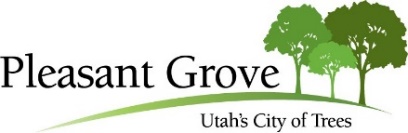 PUBLIC HEARING NOTICENOTCE S HEREBY GVEN that Pleasant Grove City Council will hold a Public Hearing on Tuesday June 1, 2021 at 6:00 p.m. in the Community Room 108 S 100 E, Pleasant Grove, Utah, to consider the following item(s):Public Hearing to receive comments on the proposed Pleasant Grove City Fiscal Year 2021/2022 Budget. The final budget includes the comprehensive fee schedule. A copy of the proposed budget is available at the Recorders Office, 70 South 100 East.For assistance in understanding the above item, you may contact Denise Roy at 801-785-5045 or droy@pgcity.org Public Hearing to consider for adoption an Ordinance permanently closing and abandoning approximately 1,507 sq ft of right-of-way located at approximately 1300 W 100 S. (SAM WHITE’S LANE NEIGHBORHOOD)For assistance in understanding the above item, you may contact Marty Beaumont at 801-785-2941 or mbeaumont@pgcity.orgPublic Hearing to consider for adoption an Ordinance amending City Code Section 10-14-24-1-C2: The Grove Commercial Sales Subdistrict, Permitted Uses, expanding the permitted uses to include Use #6419 Automobile service, except repair and wash (Includes lube, diagnostic, tune ups, parts and tire replacement services) only for properties fronting State Street within the Grove Zone and limited to the Commercial Sales Subdistrict. (SAM WHITE’S LANE NEIGHBORHOOD) (Joey Nelson (KDK Construction) Applicant)Public Hearing to consider for adoption and Ordinance amending City Code Section 10-9B-9: Building Height, to refine the requirements and limitations for building height in the R1 (Single Family Residential) Zones. (Pleasant Grove City Applicant)For assistance in understanding the above item, you may contact Daniel Cardenas at 801-785-6057 or dcardenas@pgcity.orgCERTIFICATE OF POSTING:		I certify that the above notice is posted in three public places (City Hall, Library, and Community Room 108 S 100 E.) within the Pleasant Grove City limits on May 21, 2021. Public Hearing Notice also posted on State (http://pmn.utah.gov) and City (www.plgrove.org) websites. 		/s/Kathy T. Kresser, City Recorder